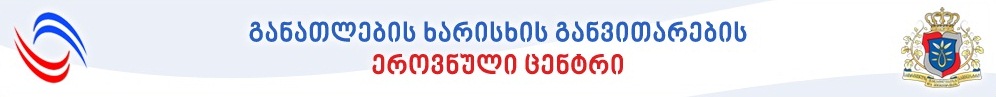 წყალმომარაგებისა და წყალარინების მაგისტრალების მშენებლობის ოსტატიპროფესიული სტანდარტისსიპ – განათლების ხარისხის განვითარების ეროვნული ცენტრი2017 წელიდასახელება (ქართულად):  წყალმომარაგებისა და წყალარინების  მაგისტრალების  მშენებლობის ოსტატიდასახელება (ინგლისურად):  Construction Foreman of water supply and water pipe systemsპროფესიული სტანდარტის სარეგისტრაციო ნომერი:პროფესიული სტანდარტის შესაბამისი კოდი „დასაქმების საერთაშორისო სტანდარტული კლასიფიკატორის“ (ISCO-08) მიხედვით:  3112. დასაქმების სფეროს აღწერა: წყალმომარაგებისა და წყალარინების მაგისტრალების მშენებლობის ოსტატი ახორციელებს წყალსადენისა და წყალარინების ქსელების სამშენებლო და სარეკონსტრუქციო სამუშაოებს, ამონტაჟებს სისტემებსა და სანტექნიკურ მოწყობილობებს დასახლებულ ადგილებსა და სხვადასხვა დანიშნულების ობიექტებზე.სამუშაო გარემო და დასაქმების შესაძლებლობები:სამუშაო ფიზიკურად მძიმე და დაძაბულია, სამუშაო დრო -არასტანდარტული.  სამუშაოს  ძირითადი ნაწილი ღია ცის ქვეშ სრულდება. წყალმომარაგებისა და წყალარინების სპეციალისტი შეიძლება დასაქმდეს ნებისმიერ სახელმწიფო ან კერძო საწარმო-დაწესებულებაში, რომლის საქმიანობა დაკავშირებული იქნება დასახლებული ადგილების წყალსადენისა და წყალარინების მაგისტრალური ქსელების მშენებლობასთან. აუცილებელი პროფესიული მოთხოვნები:არ  არის  კანონმდებლობით    დადგენილიპროფესიული მოვალეობები და ამოცანები: პიროვნული თვისებები:პუნქტუალურიდაკვირვებულიფრთხილიმოქნილიპასუხისმგებლიანი   მატერიალური რესურსი:ა) ინვენტარი, აღჭურვილობასიგრძის საზომი ბორბალისიგრძის საზომი ლაზერილაზერული თარაზოვიბრო სატკეპნი მანქანახელის ვიბრო სატკეპნი დანადგარიცემენტო- სტაციონალური ხერხიელექტრო ხერხისილიკონის ლუბრიკანტი ამოსაჭრელი დანადგარიპნევმატური ჩაქუჩიასაფრეზი დანადგარებინიველირიჯალამბარიჯიპიესიფოტოაპარატიბ) მასალა, ნედლეული: სამომავლო ტენდენციები:პეროლუქსის გამოყენება, ჰიდროლუქსის გამოყნება, NP ლოგერების გამოყენება, ფლომეტერების გამოყენება, D ლოგერების გამოყენება, კორელატორების გამოყენება. პროფესიული ცოდნა და უნარები:   სტანდარტის მოქმედების ვადა:  5 წელიპროფესიული სტანდარტის  შემმუშავებელი სამუშაო ჯგუფის წევრები:დასახელება: წყალმომარაგებისა და წყალარინების მაგისტრალების მშენებლობის ოსტატიშეფასების სტანდარტინაწილი 1. ზოგადი ინფორმაცია შეფასების სტანდარტი გამოიყენება ფორმალური განათლების ან/და  არაფორმალური განათლების ფარგლებში შეძენილი კომპეტენციების, ცოდნისა და უნარების აღიარების მიზნით.შეფასების სტანდარტი  განსაზღვრავს პროფესიულ სტანდარტში ასახული კომპეტენციების, ცოდნისა და უნარების    შეფასების ან/და დადასტურების აუცილებელ პირობებს:1. შესაფასებელ კომპეტენციებს, რომლებიც გამოხატულია  პროფესიული მოვალეობებსა და ამოცანებში;2. შესაფასებელი კომპეტენციების შეფასების კრიტერიუმებს, რომლებიც ასახავს  აუცილებელ  პროფესიულ ცოდნასა და  უნარებს;3.  შესაფასებელი კომპეტენციების დადასტურების  შესაძლებლობებს;4.  გამოცდის პროცესს და კომპონენტებს.შესაფასებელი კომპეტენციების დადასტურება შესაფასებელი კომპეტენციების დადასტურების გზები:ა)  ფორმალური განათლების გზით მიღწეული სწავლის შედეგების აღიარება (ჩათვლა);ბ) არაფორმალური განათლების გზით მიღწეული კომპეტენციების დადასტურება (ნამდვილობის დადასტურება)  განათლების და მეცნიერების მინისტრის მიერ  დადგენილი წესით;გ) მიღწეული კომპეტენციების დადასტურება ამ დოკუმენტით დადგენილი პრინციპებით ჩატარებული გამოცდის გზით.ფორმალურ განათლებაში სტანდარტით გათვალისწინებული შეფასების პროცესის წარმართვასთან დაკავშირებული მოთხოვნები ასახულია სავალდებულო პროფესიულ მოდულებში.ფორმალურ განათლებაში მიღწეული სწავლის შედეგების აღიარების (ჩათვლის) პროცესიფორმალური განათლების გზით მიღწეული სწავლის შედეგების აღიარების (ჩათვლის) პროცესი მოიცავს მიღწეული სწავლის შედეგების აღიარებას (ჩათვლას) საძიებელი კვალიფიკაციის მიზნებისათვის ქვემოთ  მოცემული პრინციპების შესაბამისად:  ა)  დასაშვებია მიღწეული სწავლის შედეგების აღიარება (ჩათვლა) ნებისმიერი კვალიფიკაციის ფარგლებში, თუ სწავლის შედეგები თავსებადია საძიებელ კვალიფიკაციასთან და მათი მიღწევა დადასტურებულია, რაც გამოიხატება საგანმანათლებლო პროგრამის ფარგლებში მიღებული დადებითი შეფასებით და შესაბამისი კრედიტის მინიჭებით.ბ) თავსებადობის დადგენისთვის, შინაარსობრივი შესწავლის მიზნით, ამღიარებელი  დაწესებულება ეყრდნობა პროფესიულ სტანდარტს ან/და პროფესიული საგანმანათლებლო პროგრამის ჩარჩო დოკუმენტს, რომლის საფუძველზეც არის შემუშავებული გავლილი პროფესიული საგანმანათლებლო პროგრამა ან პროგრამის კომპონენტი, არსებობის შემთხვევაში  - პროფესიულ საგანმანათლებლო პროგრამას ან/და სილაბუსებს, ან/და პროფესიული საგანმანათლებლო პროგრამების კატალოგს. ამღიარებელი დაწესებულება უფლებამოსილია აღიარების მიზნებისათვის  შესაფასებელ პირს მოსთხოვოს  გავლილი საგანმანათლებლო პროგრამის/სასწავლო კურსების პროგრამების (სილაბუსების) გამოთხოვა საგანმანათლებლო დაწესებულებებიდან და წარდგენა.გ)  სწავლის შედეგების თავსებადობის განსაზღვრის მიზნით, აუცილებელი არაა მათი ფორმულირება იყოს იდენტური. თავსებადად ჩაითვლება სწავლის შედეგები, რომლის/რომელთა ერთობლიობაც, შინაარსის თვალსაზრისით, ეროვნული საკვალიფიკაციო ჩარჩოს შესაბამისი საფეხურის აღმწერის გათვალისწინებით, შესაძლოა მიჩნეულ იქნას ანალოგიურად.ნაწილი 2. მითითებები  შესაფასებელი პირისა და შემფასებლისათვის შეფასების დაწყებამდე გაეცანით: პროფესიულ სტანდარტს;შეფასების ინსტრუმენტებს;დაინტერესებული/შესაფასებელი პირის კომპეტენციების აღიარებასთან დაკავშირებულ შესაძლებლობებს;შემფასებლის ჩანაწერების ფორმებს;შეფასების პირობებს;შეფასების წესებს;შეფასების კრიტერიუმებს.შეფასების პროცესში:პირადად დააკვირდით დავალებების შესრულების/შეფასების პროცესს;თითოეული შესაფასებელისათვის აწარმოეთ შეფასების ჩანაწერების ფორმები;თუ აუცილებელია, შესაფასებელს დაუსვით დამატებითი შეკითხვები დავალებასთან დაკავშირებით;შეაფასეთ თითოეული კრიტერიუმი.შეფასების დასრულებისას:შესაფასებელს მიეცით განმარტება შეფასებასთან დაკავშირებით;შეაჯამეთ შეფასების შედეგები;დაადასტურეთ შეფასების შედეგები ხელმოწერით;შეფასების ჩანაწერები გადაეცით სათანადოდ უფლებამოსილ პირს.ნაწილი 3. შეფასების პროცედურა მიღწეული კომპეტენციების  დადასტურებისთვის გამოცდის  ორგანიზების პროცესი და კომპონენტებიმიღწეული კომპეტენციების  დადასტურებისთვის გამოცდის ჩატარების პროცესი მოიცავს დასადასტურებელი კომპეტენციების შესაბამისად გამოკითხვისა და პრაქტიკული დავალების შესრულების ეტაპებს. მიუხედავად იმისა, დასტურდება თუ არა კვალიფიკაციით გათვალისწინებული კომპეტენციები, შეფასების სტანდარტის ნაწილი 1-ის „შესაფასებელი კომპეტენციების დადასტურება“ „ა“ და „ბ“ პუნქტებით გათვალისწინებული შესაძლებლობებით,  შეფასების პროცესი მოიცავს  სავალდებულო კომპონენტს (გამოცდას), რომლის შეფასება შესაბამისი კვალიფიკაციის მინიჭების წინაპირობას წარმოადგენს.ნაწილი 5. პრაქტიკული დავალების/დავალებები  შესრულების/შეფასების კრიტერიუმების მითითებებით:პრაქტიკული დავალების შესრულებაზე დაკვირვება.საგამოცდო გარემო:შესაფასებელი პირის შეფასება ხორციელდება პრაქტიკული დავალებების სახით.საგამოცდო პროცესის მონიტორინგი: საგამოცდო პროცესის მონიტორინგს ახორციელებს შემფასებელი/შემფასებლები (ნეიტრალური კომისია) წინასწარი დადგენილი წესისა და პროცედურების დაცვით.მოპოვებული მტკიცებულებები:მტკიცებულებები უზრუნველყოფილია  შემფასებლის მიერ შევსებული ჩანაწერების ფორმით.საგამოცდო პრაქტიკული დავალებების ჩამონათვალი:დასადასტურებელი კომპეტენციების შესაბამისად სტუდენტმა უნდა შეასრულოს  დავალება: რომლებიც შეიძლება  მოიცავდეს შემდეგს: ა) თხრილის მოწყობა;ბ) მაგისტრალური მილების მოწყობა პოლიეთილენის მილების პირაპირა შედუღების მეთოდით;გ) თუჯის მაგისტრალური ქსელის მოწყობა;დ) ფოლადის მილების მაგისტრალური ქსელის მოწყობა;ე) წყალარინების ქსელის მოწყობა;ვ) მაგისტრალური ქსელის გარეცხვა/გატესტვა;ზ) თხრილის შევსებითი სამუშაოების წარმართვა;თ) სამშენებლო დოკუმენტაციის წარმოება.გაითვალისწინეთ:შესაფასებელი პირის მიერ  შესრულებული სამუშაოს წარმოებისას ეკონომიური, ხარისხის უზრუნველყოფის, გარემოს დაცვის, სამართლებრივი, უსაფრთხოების წესების დაცვის, ჰიგიენის დაცვის მიდგომების,   სამუშაოს შესრულების თანამიმდევრობის შეფასება წარმოადგენს ზემოთჩამოთვლილ დავალებებზე დაკვირვების თანამდევ პროცესს და მასზე დამატებითი დროის გამოყოფა არაა რეკომენდებული;შემფასებლის მიერ დამატებითი კითხვების დასმის შემთხვევაში შესაფასებელი პირი პასუხობს მათ და საჭიროებისამებრ მოჰყავს  საკუთარი ქმედების/ გადაწყვეტილების  შესაბამისი არგუმენტები; სავალდებულო კომპონენტის (გამოცდის) საკითხების შერჩევა ზემოთ მოცემული საკითხებიდან წარმოადგენს შემფასებლის პრეროგატივას.ნაწილი 6. საჭიროების შემთხვევაში  დამატებითი ინფორმაცია  შემფასებლის ჩანაწერების ფორმები      შესაფასებელი პირის სახელი, გვარი:      შეფასების თარიღი:      შეფასების ადგილი:      შემფასებლის სახელი, გვარი:შედეგი: დადასტურდა ------/ არ დადასტურდა ----------შემფასებლის კომენტარი:დადასტურება: №პროფესიული მოვალეობაპროფესიული ამოცანა1სამუშაოს ორგანიზება1.1 ეცნობა ობიექტზე შესასრულებელი სამუშაოების პროექტს1.2 პროექტის მიხედვით საზღვრავს სამშენებლო მასალების რაოდენობას1.3 ადგენს სამუშაოებისათვის საჭირო ადამიანურ რესურსს1.4 ადგენს სამუშაოებისათვის საჭირო მანქანა-მექანიზმების ჩამონათვალს1.5 ინფორმაციას აწვდის ხელმძღვანელობას პროექტის ეფექტურად განხორციელებისათვის საჭირო რესურსების შესახებ2თხრილის მოწყობა2.1  პროექტის მიხედვით აფიქსირებს ამოსაღები თხრილის ნიშნულებს 2.2 ახდენს სხვადასხვა ტიპის ზედაპირის მოხსნას2.3 წარმართავს თხრილის ნიშნულების მიხედვით ამოჭრის პროცესს 2.4 ახდენს თხრილში და მის მიმდებარედ უსაფრთხოების სპეც-საშუალებების განთავსებას2.5  პროექტის მიხედვით წარმართავს ბალიშის მოწყობის პროცესს2.6  წარმართავს ამოღებული გრუნტის დასაწყობება/ზედმეტი გრუნტის გატანის პროცესს3მაგისტრალური მილების მოწყობა პოლიეთილენის მილების პირაპირა შედუღების მეთოდით3.1  იმარაგებს საჭირო ხელსაწყოებსა და ფასონურ ნაწილებს3.2  წესების დაცვით ახდენს მილების შედუღებას პირაპირა შედუღების აპარატით/სანტექნიკური უთოთი3.3  წარმართავს შედუღებული ფრაგმენტების თხრილიში ჩალაგების პროცესს3.4  ახდენს ჩალაგებული ფრაგმენტების ერთმანეთთან გადაბმას ელ. ქუროების საშუალებით3.5  ახდენს გადამყვანების მოწყობას3.6  ნორმების დაცვით ახდენს ქსელის გარეცხვა/გატესტვას4თუჯის მაგისტრალური ქსელის მოწყობა4.1  იმარაგებს საჭირო ხელსაწყოებს და მასალებს4.2  უსაფრთხოების წესების დაცვით ახდენს მილებისა და მუხლების ჩალაგებას თხრილიში4.3 ლუბრიკანტით დამუშავებულ რეზინის შუასადებს სვამს მილში4.4  ჯალამბარის გამოყენებით ახდენს მილების ერთმანეთში ჩაჯენას4.5 ნორმების დაცვით ახდენს თუჯის მაგისტრალური  ქსელის გარეცხვა/გატესტვას5ფოლადის მილების მაგისტრალური ქსელის მოწყობის წარმართვა5.1  უსაფრთხოების ნორმების დაცით ალაგებს მილებს თხრილიში5.2 წარმართავს მილების შედუღების პროცესს5.3  წარმართავს გადამყვანების მოწყობის პროცესს5.4  ამუშავებს ნაკერებს ანტიკოროზიული საშუალებით5.5 ნორმების დაცვით ახდენს ფოლადის მილების მაგისტრალური ქსელის გარეცხვა/გატესტვას6 წყალარინების ქსელის მოწყობა6.1  უსაფრთხოების ნორმების დაცვით ახდენს წყალარინების ქსელის მილების და ქუროების ჩალაგებას თხრილში6.2   ახდენს წყალარინების ქსელის მილების გადაბმას ქუროებით6.3 წარმართავს წყალარინების ქსელის სათვალთვალო ჭების მოწყობის პროცესს6.4 სპეციალური საშუალებებით ამოწმებს მილების დახრის კუთხეს6.5 ახდენს ქსელის და ჭების  გატესტვას7თხრილის შევსებითი სამუშაოების წარმართვა 7.1 წარმართავს მილების შესაბამისი ფრაქციის ქვიშის სამოსელის მოწყობის პროცესს7.2 წარმართავს თხრილის დარჩენილი ნაწილის ინერტული მასალით/ დასაწყობებული მიწით შევსების პროცესს7.3 შესაბამისი მექანიზმებით აწარმოებს მიწის ტკეპნით სამუშაოებს7.4 წარმართავს უბნის დასუფთავებისა და მორჩენილი მასალის დასაწყობების პროცესს7.5 ორგანიზებას უწევს ნარჩენების და ზედმეტი გრუნტის ნაყარში გატანას7.6 წარმართავს თხრილის ზედაპირის საფარის საწყის მდგომარეობაში მოყვანის პროცესს8სამშენებლო დოკუმენტაციის წარმოება8.1 ადგენს ფარული სამუშაოების აქტებს8.2 ავსებს სამუშაოთა წარმოების ჟურნალს8.3 აწარმოებს ობიექტზე მასალათა მიღება-გაცემის ჟურნალს8.4 აწვდის ტექნიკურ სამსახურს"ფორმა2-სათვის"საჭირო ინფორმაციას8.5 ახდენს სამუშაო ჯგუფის შემადგენლობის აღრიცხვას (ტაბელს) 9უსაფრთხო სამუშაო გარემოს უზრუნველყოფა9.1  იცავს შრომითი უსაფრთხოების ნორმებს9.2 უზრუნველყოფს სამუშაო ტერიტორიის მოწესრიგებას9.3 იცავს პროფესიულ ეთიკას9.4 იცავს ეკოლოგიის ნორმებს 9.5 ორგანიზებულად ახდენს დაშავებულისათვის  პიველადი დახმარების აღმოჩენას10შესრულებული სამუშაოების შეფასება10.1  ადარებს ფაქტიურ და პროექტით გათვალისწინებულ სამუშაოების შესრულების გრაფიკს10.2  აკონტროლებს შემოსული, გახარჯული და პროექტით გათვალისწინებული მოცულობების შესაბიმისობას10.3  აწარმოებს შესრულებული სამუშაოების მონიტორინგს 10.4  ახდენს გაწეული სამუშაოების ფოტოფიქსაციას10.5  საანგარიშო პერიოდის მიხედვით აბარებს ანგარიშს ზემდგომს№მოვალეობაპროფესიული ცოდნაპროფესიული უნარებისამუშაოს ორგანიზებაიცის: ხაზვის სპეციალური კომპიუტერული პროგრამები (მომხმარებლის დონეზე)მხაზველობითი გეომეტრიის ელემენტებიტოპორუკის, გეგმის, ნახაზის, განმარტებითი ბარათის შედგენის ზოგადი წესები და პრინციპებიმასალების სახეობები და ტიპებისამუშაოს ეფექტური დაგეგმვის წესებიკონკრეტული სპეციალისტების სამუშაო ფუნქციებიშესაბამისი სამუშაოსათვის საჭირო მანქანა-მექანიზმების მახასიათებლებიარაგაბარიტული მანქანა-მექანიზმების დასახლებულ პუნქტში გადაყვანის მარეგულირებელი ნორმებისამუშაო გეგმის შედგენის წესებიკომუნიკაციის თანამედროვე საშუალებების მუშაობის პრინციპებისაწარმოში დადგენილი კომუნიკაციის წესებიშეუძლია: ტოპოგრაფიული რუკის ან გეგმის წაკითხვა სამშენებლო-არქიტექტურულ, კონსტრუქციული ნახაზების წაკითხვაპროექტიდან საჭირო ინფორმაციის ამოკრება/დამუშავებაპროექტის ხარჯვით ნაწილში მონაცემების გარჩევამარტივი მათემატიკური გამოთვლებისაოფისე პროგრამების გამოყენებამასალების სახეობებისა დატიპების გარჩევამასალების მიწოდების ეტაპების სწორად დაგეგმვაკონკრეტული სამუშაოსთვის საჭირო კომპეტენციების მქონე ადამიანური რესურსის რაოდენობის განსაზღვრაადამიანური რესურსების  ოპტიმალურად შერჩევასაჭირო მანქანა-მექანიზმების ოპტიმალურად შერჩევასხვადასხვა მანქანა-მექანიზმების პარალელურ რეჟიმში მუშაობის ეფექტური გეგმის შედგენაგეგმა-გრაფიკის შედგენაელექტრონული ფოსტის გამოყენებაფაქსის გამოყენებათხრილის მოწყობაიცის: ნიველირის გამოყენების წესებიჯიპიესის გამოყენების წესებინიშნულზე ინფორმაციის სწორად დატანის მეთოდებიგზის და გრუნტის ზედაპირის ტიპებიზედაპირის მოსახსნელი მანქანა-მექანიზმების გამოყენების მეთოდებიფრეზის გამოყენების წესები და პრინციპებიექსკავატორთან უსაფრთხოდ მუშაობის წესებიპნევმატური ჩაქუჩის გამოყენების პრინციპები„კოდალასთან“ უსაფრთხოდ მუშაობის წესებითხრილის კედლების ჩამოშლის საწინააღმდეგო ფარების განთავსების პრინციპებითხრილის მშენებლობის მარეგულირებელი უსაფრთხოების ნორმებიუსაფრთხოების ღობეებისა და ფირების განთავსების პრინციპებიქვიშის ფრაქციები და ტიპებივიბროტკეპნითი მოწყობილობის ტიპები და სიმძლავრეებივიბროტკეპნით მოწყობილობათა გამოყენების პრინციპებიდროებითი დასაწყობების პროცესის სპეციფიკაციებიდროებითი საწყობის სამუშაო მოედნიდან დაშორების ნორმებიგრუნტის გატანის მარეგულირებლი ნორმებიშეუძლია: ნიველირის გამოყენებაჯიპიესის გამოყენებარელიეფის და გრუნტის შესაბამისი ნიშნულების შერჩევაგზის და გრუნტის ზედაპირის ტიპების განსხვავებადავალების შესაბამისად ფრეზის სწორად გამოყენებაშესასრულებელი სამუშაოების სწორი თანმიმდევრობით დაგეგმვაპნევმატური ჩაქუჩის გამოყენებაექსკავატორთან უსაფრთხოდ მუშაობა„კოდალასთან“ უსაფრთხოდ მუშაობაექსაკავატორის და კოდალის მუშაობის პროცესის სწორად წარმართვაუსაფრთხოების საშუალებების გამოყენების საჭიროების სწორად განსაზღვრათხრილის კედლების ჩამოშლის საწინააღმდეგო ფარების სწორად განთავსებამიწის სამუშაოების მიმანიშნებელი ნიშნების სწორად განთავსებაქვიშის ფრაქციისა და ტიპების გარჩევანიველირით ფსკერისა და ბალიშის დახრის კუთხის განსაზღვრავიბროტკეპნითი მოწყობილობის სწორად გამოყენებალოჯისტიკურად კარგი ტერიტორიის შერჩევაშეჩეული ტერიტორიის ფართობის განსაზღვრაზედმეტი გრუნტის გატანის პროცესის ნორმების დაცვით წარმართვამაგისტრალური მილების მოწყობა პოლიეთილენის მილების პირაპირა შედუღების მეთოდითიცის: კონკრეტული სამუშაოსათვის საჭირო ხელსაწყოების სიმძლავრე და სახეობაფასონური ნაწილების ტიპებიღია და დახურულ სივრცეში სხვადასხვა სახის მასალის დასაწყობების პრინციპებიმილის შესადუღებელი აპარატის ტიპებიმილის შესადუღებელი ზედაპირის დამუშავების პრინციპებიმილის პირაპირა შედუღების მოწყობილობის გამოყენების წესებისანტექნიკური უთოს გამოყენების წესებიმილის დაზინების შესაძლო გამომწვევი მიზეზებიამწე საშუალებებზე ტვირთის ფიქსაციის ხერხებისხვადასხვა ელასტიურობისა და სიგრძის მილის თხრილში ჩადების თავისებურებებიმილის შესადუღებელი ზედაპირის დამუშავების მეთოდებიელექტროქუროების გამოყენების წესებიელექტროქუროების დასადუღებელი სპეც. აპარატის გამოყენების წესებიმილის ზედაპირის უნაგირის დასადუღებლად დამუშავების მეთოდებიელექტროქუროების გამოყენების წესებიქსელის გატესტვის პრინციპებიქსელის გარეცხვის პრინციპებიქსელში ქლორის მაქსიმალური შემცველობის მარეგულირებელი ნორმებიშეუძლია: ფასონური ნაწილების სხვადასხვა ტიპების გარჩევამაგისტრალური მილების მოწყობის სამუშაოებისათვის საჭირო ხელსაწყოს სახეობისა და სიმძლავრის გარჩევადასასაწყობებელი ადგილის ოპტიმალური ვარიანტის შერჩევასანტექნიკური უთოს გამოყენებამილის პირაპირა შესადუღებელი აპარატის გამოყენებამილის ზედაპირის გასუფთავება მტვერისაგანმილის ზედაპირის მომზადება შედუღებისთვისამწე საშუალებებზე ტვირთის სწორად დაფიქსირებამილების თხრილამდე დაუზიანებლად მიტანის ორგანიზებამილების ზედაპირის დაუზიანებლად თხრილში განთავსება საჭირო ზომის ელექტროქუროების შერჩევამილის შესადუღებელი ზედაპირის დამუშავებაარასწორად შედუღებული ელექტროქუროების ამოცნობა   მილის ზედაპირის დამუშავება უნაგირის დასადუღებლად ელექტროქუროების შესადუღებელი სპეც. აპარატის გამოყენებაქსელის სწორად გატესტვაგატესტვის შედეგად გამოვლენილი გაუმართაოებების იდენტიფიცირებაქსელის სწორად გარეცხვათუჯის მაგისტრალური ქსელის მოწყობაიცის: კონკრეტული სამუშაოსათვის საჭირო ხელსაწყოების სიმძლავრე და სახეობაფასონური ნაწილების ტიპებიღია და დახურულ სივრცეში სხვადასხვა სახის მასალის დასაწყობების პრინციპებითუჯის მილებისა და მუხლების შესაძლო დაზინების გამომწვევი მიზეზებიამწე საშუალებებზე ტვირთის ფიქსაციის ხერხებილუბრიკანტის ტიპებირეზინის შუასადებების დამუშავების პრინციპებიშუასადებების მილში ჩასმის მეთოდი ჯალამბარის მუშაობის სპეციფიკებიმილების ერთმანეთში ჩაჯენის მეთოდებიქსელის გატესტვის პრინციპებიქსელის გარეცხვის პრინციპებიქსელში ქლორის მაქსიმალური შემცველობის მარეგულირებელი ნორმებიშეუძლია: ფასონური ნაწილების სხვადასხვა ტიპების გარჩევამაგისტრალური მილების მოწყობის სამუშაოებისათვის საჭირო ხელსაწყოს სახეობისა და სიმძლავრის გარჩევადასასაწყობებელი ადგილის ოპტიმალური ვარიანტის შერჩევაამწე საშუალებებზე ტვირთის სწორად დაფიქსირებათუჯის მილებისა და მუხლების თხრილამდე დაუზიანებლად მიტანის ორგანიზებათუჯის მილებისა და მუხლების დაუზიანებლად თხრილში განთავსება რეზინის შუასადებების დამუშავებარეზინის შუასადებების ჩასმა მილშიჯალამბარის გამოყენებათუჯის მილების ერთმანეთში სწორად ჩაჯენაქსელის სწორად გატესტვაგატესტვის შედეგად გამოვლენილი გაუმართაოებების იდინტიფიცირებაქსელის სწორად გარეცხვაფოლადის მილების მაგისტრალური ქსელის მოწყობის წარმართვაიცის: ფოლადის მილების დაზინების გამომწვევი შესაძლო მიზეზებიამწე საშუალებებზე ტვირთის ფიქსაციის ხერხებიფოლადის მილების ერთმანეთში შედუღების სპეციფიკებიშედუღების ნაწიბურების ჩაქუჩით შემოწმების ხერხიმილის ზედაპირის დამუშავების მეთოდები შედუღების აპარატით გადამყვანის მოწყობის სპეციფიკებიგადამყვანის ცენტრალურ მილზე დაერთების მარეგულირებელი ნორმებიანტიკოროზიული საშუალების ტიპებიფოლადის ნაწიბურების ანტიკოროზიული საშუალებით დამუშავების პრინციპები ქსელის გატესტვის პრინციპებიქსელის გარეცხვის პრინციპებიქსელიში ქლორის მაქსიმალური შემცველობის მარეგულირებელი ნორმებიშეუძლია: ამწე საშუალებებზე ტვირთის სწორად დაფიქსირებაფოლადის მილების თხრილამდე დაუზიანებლად მიტანის ორგანიზებაფოლადის მილების დაუზიანებლად თხრილში განთავსება ფოლადის მილების ერთმანეთზე შედუღების პროცესის სწორად წარმართვაჩაქუჩის დარტყმით შედუღების ნაწიბურების სიმტკიცის შემოწმებამილის ზედაპირის დამუშავება არასწორად შედუღებული გადამყვანების ამოცნობაანტიკოროზიული საშუალების ტიპის სწორად შერჩევანაწიბურების სწორად დამუშავება   ანტიკოროზიული საშუალების გამოყენებით ქსელის სწორად გატესტვაგატესტვის შედეგად გამოვლენილი გაუმართაოებების იდინტიფიცირება.ქსელის სწორად გარეცხვაწყალარინების ქსელის მოწყობაიცის: წყალარინების ქსელის მილების და ქუროების შესაძლო დაზიანების გამომწვევი მიზეზებიამწე საშუალებებზე ტვირთის ფიქსაციის ხერხებიწყალარინების ქსელის ქუროების გამოყენების მეთოდებიწყალარინების ქსელის მილების ქუროებით გადაბმის პრინციპებისათვალთვალო ჭების ერთმანეთიდან დაშორების პრინციპებისათვალთავლო ჭების მოსაწყობად ამოსაჭრელი მიწის ზომებიკონკრეტული სიმაღლისთვის საჭირო რგოლების რაოდენობის გამოთვლის წესირგოლების ერთმანეთზე გადაბმის პრინციპებინიველირის საშუალებით დახრის კუთხეს განსაზღვრის პრინციპებილაზერული თვითსწორებადი თარაზოს საშუალებით დახრის კუთხეს განსაზღვრის პრინციპებიქსელის გატესტვის პრინციპებიჭების კედლების თარაზოთი შემოწმების წესები შეუძლია: ამწე საშუალებებზე ტვირთის სწორად დაფიქსირებაწყალარინების ქსელის მილების და ქუროების თხრილამდე დაუზიანებლად მიტანის ორგანიზებაწყალარინების ქსელის მილების და ქუროების დაუზიანებლად თხრილში განთავსება წყალარინების ქსელის ქუროებისა და  მილების ზომების შედარებაწყალარინების ქსელის გადაბმა შესაბამისი ქუროებითწყალარინების ქსელზე სათვალთვალო ჭების მოსაწყობი წერტილების სწორად განსაზღვრაზომების დაცვით მიწის ამოჭრაჭრილში სათვალთვალო ჭების რგოლების სწორად, დაუზიანებლად ჩალაგებარგოლების ერთმანეთში სწორად ჩაჯენანიველირის საშუალებით დახრის კუთხეს სწორად განსაზღვრა ლაზერული თვითსწორებადი თარაზოს საშუალებით დახრის კუთხის სწორად განსზაღვრა ქსელის და ჭების სწორად გატესტვაგატესტვის შედეგად გამოვლენილი გაუმართაოებების იდენტიფიცირებათარაზოს გამოყენებათხრილის შევსებითი სამუშაოების წარმართვაიცის: ქვიშის ფრაქციები და ტიპებივიბროტკეპნითი მოწყობილობის ტიპები და სიმძლავრეებიინერტული მასალის ფრაქციები და ტიპებივიბროტკეპნითი მოწყობილობათა გამოყენების პრინციპებისატკეპნი სპეც. მანქანა-მექანიზმების მუშაობის სპეციფიკები  ვიბროტკეპნითი სპეც. მანქანა-მექანიზმების მუშაობის სპეციფიკები გრუნტის სახეობებისხვადასხვა სახის გრუნტის დამუშავების სპეციფიკები უსაფრთხოების ნორმებიდროებითი დასაწყობების პროცესის სპეციფიკაციებიდროებითი საწყობის სამუშაო მოედნიდან დაშორების ნორმებიმზიდი საშუალებების მუშაობის სპეციფიკები ნარჩენების გადაყრასთან დაკავშირებული ქვეყანაში მოქმედი კანონმდებლობაარსებული სანიტარული ნორმებიარსებული ეკოლოგიის ნორმებიგეომეტრიის საფუძვლებიგზის სხვადასხვა ტიპის ზედაპირის საწყის მდგომარეობაში მოყვანის ტექნოლოგიებიშეუძლია: ქვიშის ფრაქციისა და ტიპების გარჩევანიველირით ფსკერისა და სამოსელის დახრის კუთხის განსაზღვრავიბროტკეპნითი მოწყობილობის სწორად გამოყენებაინერტული მასალის ფრაქციისა და ტიპების გარჩევანიველირით თხრილის დარჩენილი ნაწილის დახრის კუთხის განსაზღვრავიბროტკეპნითი მოწყობილობის სწორად გამოყენებაგრუნტის სხვადასხვა სახეობების განსაზღვრატკეპნის კოეფიცინეტების გამოყენებით მასალის დასატკეპნი სიმაღლის განსაზღვრალოჯისტიკურად ოპტიმალური ტერიტორიის შერჩევატერიტორიის შერჩევისას უსაფრთხოების ნორმების გათვალისწინებანარჩენებიდან მეორად გამოსაყენებელი მასალის სეპარაციანაყარის გატანისათვის საჭირო მანქანა-მექანიზმების რაოდენობის განსაზღვრასამშენებლო ნარჩენების გადასაყრელად ვარგისი ოპტიმალური ადგილის შერჩევააღსადგენი მასის სავარაუდო რაოდენობის განსაზღვრატკეპნის კოეფიციენტის გამოყენება  სასურველი სიმაღლის მისაღებად საჭირო, ტკეცვამდე სიმაღლის განსაზღვრა.სამშენებლო დოკუმენტაციის წარმოებაიცის:ფარული სამუშაოების აქტების შედგენის წესებიმათემატიკის საფუძვლებისამუშაოთა ჟურნალის წარმოების წესებისაოფისე პროგრამებიობიექტზე მასალათა მიღების ჟურნალის წარმოების წესებ“ფორმაN2”-ის შედგენის წესები და სპეციფიკებიეფექტური კომუნიკაციის ხერხებიობიექტზე ტაბელის წარმოების წესებიშეუძლია:დიდი ზომის ინფორმაციის დამუშავებასაკუთარი მოხმარებისთვის სამუშაო წიგნაკის წარმოებაინფორმაციის დადგენილ ფორმაში გადატანამიმდინარე ინფორმაციის სამუშაოების ჟურნალში შეტანადამუშავებული ინფორმაციის საფუძველზე ობიექტზე მასალათა მიღება-გაცემის ჟურნალის სწორად შევსება ორგანიზაციაში დასაქმებული პიროვნებების კონკრეტული სამუშაო პოზიციების დადგენამიმდინარე ინფორმაციის სამუშაო ტაბელში გადატანა. უსაფრთხო სამუშაო გარემოს უზრუნველყოფაიცის:შრომითი უსაფრთხოების მარეულირებელი ნორმებისპეც. ტანსაცმლის დანიშნულებასპეც. აღჭურვილობის დანიშნულებაპირველადი დახმარების კუთხის მოწყობის წესებისახანძო უსაფრთხოების სტენდი მოწყობის სტანდარტებიდასუფთავების სფეროს მარეგულირებელი ადგილობრივი ნორმატიული დოკუმენეტებისხვადასხვა საქონელის შენახვის სანიტარული ნორმებიეფექტური კომუნიკაციის მეთოდებიპროფესიული ეთიკის ნორმებიეკოლოგიის საფუძვლებიქვეყანაში მოქმედი გარემოსდაცვითი ნორმებიგარემოზე უარყოფითი ზემოქმედების შემცირების მეთოდებიპირველადი დახმარების გაწევის წესებიპირველადი დახმარების აღმოსაჩენი საშუალებების   ეფექტურად გამოყენების წესებიშეუძლია:სპეც. ტანსაცმლით მუშაობასპეც. აღჭურვილობით მუშაობასახანძრო დანიშნულების სპეც. აღჭურვილობის ეფექტური გამოყენებასახანძრო საევაკუაციო გეგმის გამოყენება  დასუფთავების მორიგეობის გრაფიკის შედგენა ძლიერი დაბინძურების კერასთან გაწმენდითი სამუშაოების ორგანიზება ეფექტური კომუნიკაციის წარმართვა ეთიკის ნორმების დაცვაკომუნიკაცია სახელმწიფო ენაზე განსაზღვროს გარემოზე უარყოფითი ზემოქმედების საფრთხეებიეკოლოგიის ნორმების დაცვა სამუშოების წარმოებისასგარემოზე უარყოფითი ზემოქმედების   შემცირება პირველადი დახმარების გაწევაკრიტიკულ სიტუაციაში ორგანიზებულად მოქმედებაშესრულებული სამუშაოების შეფასებაიცის: ელემენტარული არითმეტიკატაიმმენეჯმენტის საფუძვლებიეფექტური კომუნიკაციის მეთოდები შესყიდვების სააგენტოს საიტზე პროექტში შესული კორექტირებების მოძებნის წესისაოფისე პროგრამებიალკოტესტერის გამოყენების წესებიფოტოაპარატის გამოყენების წესებიფოტო არქივის წარმოების წესებიდიდი ზომის მედია ფაილების გადაგზავნის მეთოდებიმათემატიკის საფუძვლებიშეუძლია: პროექტიდან მონაცემების ამოკრებასხვადასხვა გრაფიკების ერთმანეთთან შედარებამიღებული ინფორმაციის წერილობით ფორმაში წარმოდგენასხვადასხვა ინფორამციის ერთმანეთთან შედარებამიღებული ინფორმაციის წერილობით ფორმაში წარმოდგენასახელმწიფო შესყიდვების ვებ გვერდის www.spa.ge-ს გამოყენებავიზუალური დათვალიერებით შესრულებული სამუშაოს ხარვეზების განსაზღვრაალკოტესტერის გამოყენებაფოტოაპარატის სწორად გამოყენებადიდი ზომის ფოტო არქივის სწორად წარმოებადიდი ზომის მედია ფაილების გადაგზავნადიდი ზომის ინფორმაციის დამუშავებაინფორმაციის დადგენილ ფორმაში გადატანა№სახელი, გვარიორგანიზაცია, პოზიცია1ზურაბ პატარაშვილისაქართველოს გაერთიანებული წყალმოამრაგების კომპანია, უფროსი სპეციალისტი2გურამ სოსელიასაქართველოს გაერთიანებული წყალმოამრაგების კომპანია, მთვარი ინჟინერი3ლევანი გოცაძეშპს "ელიტმშენი", დირექტორი4ია ნატარაძესაქართველოს გაერთიანებული წყალმოამრაგების კომპანია, სპეციალისტი5გიორგი გურაბანიძეშპს "ელიტმშენი" 6ზურაბ სამხარაულისაქართველოს გაერთიანებული წყალმოამრაგების კომპანია,   უფროსი სპეციალისტი7ლაშა მურუსიძეშპს "ელიტმშენი"8არჩილ კორკოტაძესაქართველოს გაერთიანებული წყალმოამრაგების კომპანია, მთვარი სპეციალისტი9ლევან მდივნაშვილისაქართველოს გაერთიანებული წყალმოამრაგების კომპანია, სპეციალისტი10ზურაბ ნაზღაიძესაქართველოს გაერთიანებული წყალმოამრაგების კომპანია, უფროსი სპეციალისტი11.ლევან ჭანჭალეიშვილიფასილიტატორი12ლიანა კობესაშვილიფასილიტატორინაწილი 4. თეორიული გამოკითხვის და პრაქტიკული /დავალებების თემატიკაგამოკითხვა გამოკითხვის ფორმა:შესაფასებელი პირის გამოკითხვა ხორციელდება ტესტის და ზეპირი შეკითხვების სახით;ტესტი უნდა მოიცავდეს როგორც ღია, ისე დახურული ტიპის შეკითხვებს.გამოკითხვის პროცესის მონიტორინგი: არსებითია გამოკითხვის პროცესზე შემფასებლის მიერ ზედამხედველობის განხორციელება;მოპოვებული მტკიცებულებები:მტკიცებულებები უზრუნველყოფილია შესაფასებლის მიერ მომზადებული წერილობითი ნაშრომით/შესრულებული ტესტით ან/და პრაქტიკული დავალების დროს  დამატებით, დამაზუსტებელ შეკითხვებზე პასუხებით.თეორიული საგამოცდო თემატიკა:დასადასტურებელი კომპეტენციების შესაბამისად საგამოცდო თემატიკა შეიძლება მოიცავდეს შემდეგ საკითხებს:ა) პოლიეთილენის მილების მაგისტრალური ქსელის კონსტრუქცია;ბ) თუჯის მაგისტრალური ქსელის კონსტრუქცია;გ) ფოლადის მილების მაგისტრალური ქსელის კონსტრუქცია;დ) წყალარინების ქსელის კონსტრუქცია;ე) თხრილის შევსებითი სამუშაოების კონსტრუქცია;ვ) სამუშაო დოკუმენტაციის წარმოების წესები.სავალდებულო კომპონენტის (გამოცდის) საკითხების შერჩევა ზემოთ მოცემული საკითხებიდან წარმოადგენს შემფასებლის პრეროგატივას.დადასტურებული კომპეტენცია მტკიცებულებებიმტკიცებულებებიმტკიცებულებებიდადასტურებული კომპეტენცია ფორმალურიგანათლებისაღიარება(დანართი N)არაფორმალურიგანათლებისაღიარება(დანართი N)გამოცდა(დანართი  N)